Elsevier – Engineering Village管理员指南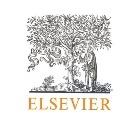 目的：此用户清单旨在针对管理员需要了解的关键问题，帮助客户认识到Engineering Village的更多价值。 Engineering Village (Ei)访问网址: https://www.engineeringvillage.com 说明：Ei数据库通过IP范围开通使用，在学校校园网IP范围内的用户可直接登录使用。同时，登录后推荐使用学校邮箱地址进行注册，注册后将可更好的使用Ei的检索结果管理功能。客户支持邮箱：https://service.elsevier.com/app/contact/supporthub/engineering-village/ 配置远程访问设置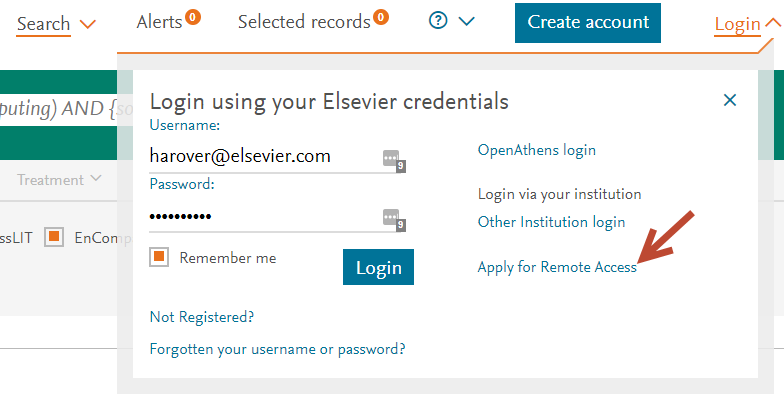 说明：远程访问可用于从任何地方登录。支持联合访问（基于SAML的身份验证，Shibboleth，OpenAthens，SSO）支持电子邮件域名确认访问，有效期为6个月，则必须再次申请。支持IP授权地址范围或VPN登录详见：https://www.elsevier.com/zh-cn/solutions/engineering-village/evupgrade/ 如需设置，请管理员用机构邮箱联系：https://service.elsevier.com/app/contact/supporthub/engineering-village/访问EV帮助，教程和视频资源英文帮助如下，界面左上角“？”键：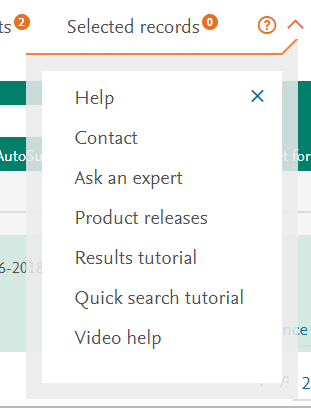 说明：Ei最新刊源信息公布链接：https://www.elsevier.com/solutions/engineering-village/content 中文使用指南，培训课件和视频培训： https://www.elsevier.com/zh-cn/solutions/engineering-village 英文产品相关信息： www.elsevier.com/engineering-village  如需现场或在线培训请直接联系客户经理，我们会有专员进行安排。用户指南使用统计-管理员管理工具=提供对帐户使用情况报告的访问权限。 通常是我们主要的帐户联系人。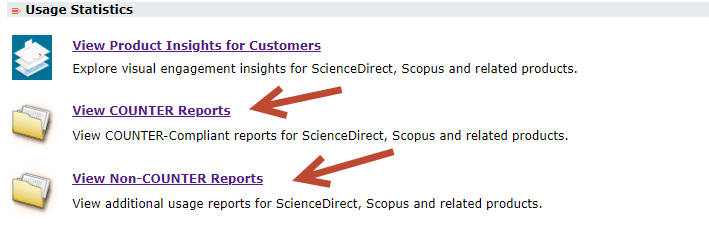 说明：访问网址: https://admintool.elsevier.com/admintool/userAuthentication.url如果您已经是ScienceDirect订户，可以使用同一管理员账户下载EV使用统计；如果首个产品是EV，则需单独设置，请管理员用机构邮箱联系：https://service.elsevier.com/app/contact/supporthub/engineering-village/ 提供Counter标准使用统计包括检索量 total searches, 结果点击量result clicks和页面浏览量page views及其他多种形式的使用统计。使用统计售后服务中文客户支持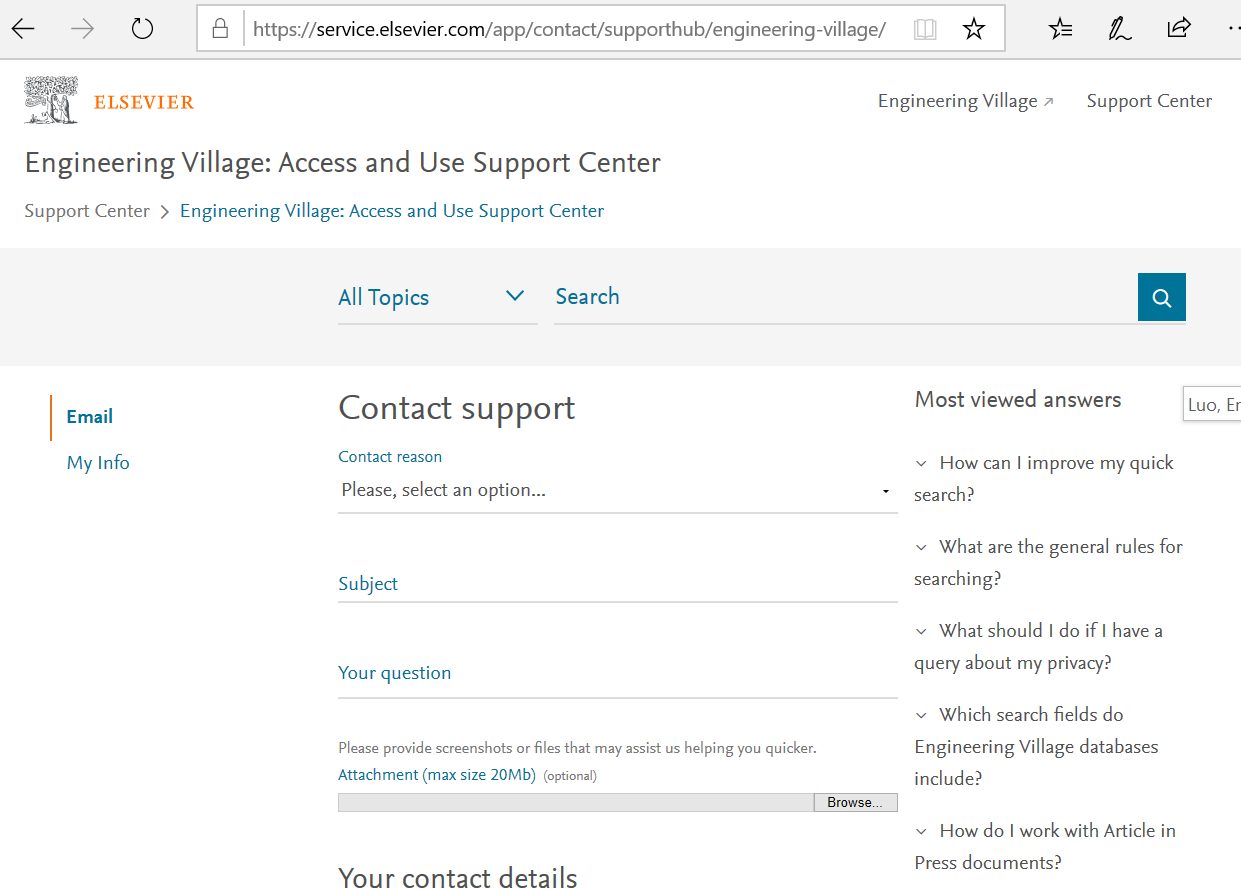 说明：一般查询：例如数据库访问问题，IP授权，产品使用（例如检索问题和检索式优化等），内容（例如，缺失文章和索引问题），请直接联系我们的客户支持团队 （支持中文）：电子邮件（工作日24小时内保证首次答复）：https://service.elsevier.com/app/contact/supporthub/engineering-village/电话：010-85208765 （邮件开case后使用）有关Engineering Village内容的其他相关问题，请直接用英文联系：editorial@engineeringvillage.com有关Ei Compendex和GEOBASE覆盖范围建议的任何疑问，请直接用英文联系：titlesuggestion@engineeringvillage.com售后服务